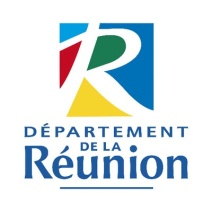 ANNEXE 3 - FORMULAIRE DE DEMANDE DE SOLDE DE L’AIDE DEPARTEMENTALEAide spécifique pour les producteurs indépendants de fruits et légumes -2020(2 pages - compléter toutes les rubriques et cocher les mentions correctes)DEMANDEUR (à compléter par le demandeur)DEMANDEUR (à compléter par le demandeur)Nom, prénoms du représentant légalDate de naissance|__|__|__|__|__|__|__|__|N° SIRET|__|__|__|__|__|__|__|__|__|__|__|__|__|__|    Adresse domicileN° / Rue :CP  |__|__|__|__|__| - Ville : Adresse du siège d’exploitation (si différent de l’adresse postale)N° / Rue :CP  |__|__|__|__|__| - Ville : Référence de l’arrêté départementalFL………..…………./2020Numéro de contrat de suivi technique 2020BILAN DE MISE EN ŒUVRE DU PROGRAMME DE PLANTATIONBILAN DE MISE EN ŒUVRE DU PROGRAMME DE PLANTATIONIndiquez ci-après vos principaux résultats obtenusMon programme de plantation :S’est déroulé normalement et les objectifs de production sont atteints.N’atteint pas les engagements initiaux pour les raisons ou problèmes suivants :Facteurs climatiques : ……………………………………………………………………………………………………………………………………….Facteurs sanitaires : ………………………………………………………………………………………………………………………………………….Facteurs de production :semences/plants : …………………………………………………………………………………………………………………………………….intrants, eau : …………………………………………………………………………………….........................................................main d’œuvre, maîtrise technique : ………………………………………………………………………………………………………….matériel : ………………………………………………………………………………………………………………………………………………….Autres facteurs : ………………………………………………………………………………………………………………………………………………..………………………………………………………………………………………………………………………………………………………………………………..…………………………………………………………………………………………………………………………………………………………………………………Les justificatifs de ces facteurs limitant sont joints : …………………………..……………………………………………………………………………………………………………………………………………………………………………………………………………………………………………………………………Indiquez ci-après vos principaux résultats obtenusMon programme de plantation :S’est déroulé normalement et les objectifs de production sont atteints.N’atteint pas les engagements initiaux pour les raisons ou problèmes suivants :Facteurs climatiques : ……………………………………………………………………………………………………………………………………….Facteurs sanitaires : ………………………………………………………………………………………………………………………………………….Facteurs de production :semences/plants : …………………………………………………………………………………………………………………………………….intrants, eau : …………………………………………………………………………………….........................................................main d’œuvre, maîtrise technique : ………………………………………………………………………………………………………….matériel : ………………………………………………………………………………………………………………………………………………….Autres facteurs : ………………………………………………………………………………………………………………………………………………..………………………………………………………………………………………………………………………………………………………………………………..…………………………………………………………………………………………………………………………………………………………………………………Les justificatifs de ces facteurs limitant sont joints : …………………………..……………………………………………………………………………………………………………………………………………………………………………………………………………………………………………………………………JUSTIFICATIFS DE PLANTATION (pièces à joindre à la demande de solde) JUSTIFICATIFS DE PLANTATION (pièces à joindre à la demande de solde) Factures de semences et/ou plants, pour un montant de………………………Une attestation détaillée d’autoproduction de semences ou plants (suivant le modèle fourni par vos services)Factures d’intrantsFactures de travaux de solsFactures ou pièce de mobilisation de main d’œuvre hors celles de l’exploitant au profit de la plantation indiquéeFacture d’eau agricole destinée à la parcelle plantéeBilan technique encadrant la plantation Autres éléments démontrant la réalité des plantations (photos, constat par un tiers habilité et indépendant, etc.)Factures de semences et/ou plants, pour un montant de………………………Une attestation détaillée d’autoproduction de semences ou plants (suivant le modèle fourni par vos services)Factures d’intrantsFactures de travaux de solsFactures ou pièce de mobilisation de main d’œuvre hors celles de l’exploitant au profit de la plantation indiquéeFacture d’eau agricole destinée à la parcelle plantéeBilan technique encadrant la plantation Autres éléments démontrant la réalité des plantations (photos, constat par un tiers habilité et indépendant, etc.)JUSTIFICATIFS DE COMMERCIALISATION (pièces à joindre à la demande de solde)JUSTIFICATIFS DE COMMERCIALISATION (pièces à joindre à la demande de solde)La commercialisation de ma production :s’est déroulée normalement et les objectifs de vente sont atteints.concernant mes ventes aux professionnels, …… factures (comprenant toutes les mentions légales) représentant un total de ……….tonnes de produits.concernant mes ventes aux particuliers :…… factures (comprenant toutes les mentions légales) pour un total de ……. tonnes de produits.…… notes de prix (obligatoires pour de la vente ambulante) pour un total de ……. tonnes de produits.Au minimum 24 tickets de présence (clairement identifiables) aux marchés forains et/ou de producteursAu minimum 5 preuves de présence à des manifestations (salons, fêtes thématiques, etc.)Registre ou documents répondant aux normes comptables et tenus à jours, journal de vente de caisse enregistreusen’a pas permis d’atteindre les objectifs de vente pour les raisons ou problèmes suivants :……………………………………………………………………………………………………………………………………………………………………………………………………………………………………………………………………………………………………………………………………………………………………………………………………………………………………………………………………………………………………………………………………………………………………………………………………………………………………………………………………………………………………………………………………………………Les justificatifs suivants sont joints : …………..….….………………………………………………………………………………………………………La commercialisation de ma production :s’est déroulée normalement et les objectifs de vente sont atteints.concernant mes ventes aux professionnels, …… factures (comprenant toutes les mentions légales) représentant un total de ……….tonnes de produits.concernant mes ventes aux particuliers :…… factures (comprenant toutes les mentions légales) pour un total de ……. tonnes de produits.…… notes de prix (obligatoires pour de la vente ambulante) pour un total de ……. tonnes de produits.Au minimum 24 tickets de présence (clairement identifiables) aux marchés forains et/ou de producteursAu minimum 5 preuves de présence à des manifestations (salons, fêtes thématiques, etc.)Registre ou documents répondant aux normes comptables et tenus à jours, journal de vente de caisse enregistreusen’a pas permis d’atteindre les objectifs de vente pour les raisons ou problèmes suivants :……………………………………………………………………………………………………………………………………………………………………………………………………………………………………………………………………………………………………………………………………………………………………………………………………………………………………………………………………………………………………………………………………………………………………………………………………………………………………………………………………………………………………………………………………………………Les justificatifs suivants sont joints : …………..….….………………………………………………………………………………………………………DEMANDE DE SOLDEDEMANDE DE SOLDEJ’ai l’honneur de solliciter le solde de l’aide départementale attribuée pour la mise en place de mon programme de plantation pour l’année 2020.J’atteste sur l’honneur la sincérité et l’exactitude des éléments déclarés et fournis dans la présente demande de solde.Fait à …................................ le …………………………………	NOM / Prénoms(Signature / cachetJ’ai l’honneur de solliciter le solde de l’aide départementale attribuée pour la mise en place de mon programme de plantation pour l’année 2020.J’atteste sur l’honneur la sincérité et l’exactitude des éléments déclarés et fournis dans la présente demande de solde.Fait à …................................ le …………………………………	NOM / Prénoms(Signature / cachet